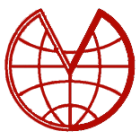 Положение о конкурсе слайдов-презентаций
«МЫ – НАСЛЕДНИКИ ПОБЕДЫ!»Общие положения1.1. Положение о кОНКУРСЕ СЛАЙДОВ-ПРЕЗЕНТАЦИЙ «МЫ – НАСЛЕДНИКИ ПОБЕДЫ!» разработано и утверждено Всероссийской общественной организацией «Боевое братство» - Бурятское  республиканское отделение и редакцией газеты «Судьба - изданием Общероссийской общественной организации «Российский союз бывших несовершеннолетних узников фашистских концентрационных лагерей» (СМИ зарегистрировано Министерством печати и информации РФ, регистрационное свидетельство 0110549).1.2. Настоящее положение определяет основные цели и задачи Конкурса, порядок и условия проведения.1.3. Конкурс является всероссийским.1.4. Полное официальное наименование Конкурса: Всероссийский конкурс слайдов - презентаций «МЫ – НАСЛЕДНИКИ ПОБЕДЫ!»1.5. Организаторы конкурса: Всероссийская общественная организация «Боевое братство» - Бурятское  республиканское отделение и редакция газеты «Судьба» - издание Общероссийской общественной организации «Российский союз бывших несовершеннолетних узников фашистских концентрационных лагерей». Местонахождение оргкомитета Конкурса: 670000, г. Улан-Удэ, ул. Ленина, 30, офис. Телефон: 8 9025 644790, Е-mail gazetasudba@list.ru 1.6. Официальный сайт Конкурса: http://gazetasudba.ru/Цели и задачи конкурсаСпособствовать воспитанию у подрастающего поколения чувства любви к Родине, выработке у молодёжи  моральных качеств патриота Отечества, готовности к труду и обороне;Вовлечение в процесс патриотического воспитания молодёжи фронтовиков, тружеников тыла, бывших узников фашистских концлагерей, детей войны, жертв политических репрессий, а также учителей, педагогов, классных руководителей в проведении встреч с ветеранами, уроков мужества и классных часов с целью создания открытой базы презентаций по теме «Жила бы страна родная…».Выявление среди участников конкурса творческих и талантливых педагогов и учащихся, распространение их опыта, поощрение работы.Привлечение внимания педагогического сообщества и учащихся к вопросам патриотического воспитания путем рассказа о людях, переживших Великую Отечественную войну 1941-1945 гг.Номинации:Дети войны – детям мира (исповедь ветерана);Солдатский медальон (увековечивание памяти погибших, работа поисковиков);Тыл -  фронту (мой край в годы войны)Моя родня – великие люди (о чём напомнил семейный альбом);Рассказ о подвиге (письма с фронта, дневники военных лет);Помоги ветерану (о волонтёрском движении);Любовь и война (невыдуманные истории).Рекомендуется рассматривать современников, живущих сейчас или живших недавно. В понятие "великие" мы также включаем и "выдающиеся", "известные", "внесшие существенный вклад в Победу".Участники конкурсаУчастником конкурса может стать любой житель Бурятии и других регионов России, небезразличный к теме Победы в Великой Отечественной войне, любой причастный к образованию и воспитанию подрастающего поколения. Рекомендуемый возраст: от 12 лет и старше.Требования к конкурсным материаламРаботы на конкурс принимаются в виде презентаций формата .ppt, .pptx.На первом слайде презентации обязательно указание:название конкурса «МЫ – НАСЛЕДНИКИ ПОБЕДЫ!» ;номинация;ФИО автора без сокращений;Названия учреждения, в котором он работает или учится (если есть);название презентации — конкурсной работы.В конце презентации обязательно указание источников иллюстраций, а также текстовой информации (книг и сайтов), которые были использованы в презентации. В случае, если источники не использовались, нужно написать «Источники не использовались». К участию в конкурсе будут допускаться презентации без этого слайда, а также презентации с некорректным указанием источников, но за работу будут снижены баллы.Максимальное количество слайдов в презентации — 15.Требования к содержанию работПо мнению организаторов конкурса, презентация должна носить просветительский, познавательный характер. Конкурсная презентация должна помогать в проведении бесед, просмотров, уроков, классных часов и внеклассных мероприятий, посвященным отдельным личностям или группам лиц. Презентация должна быть достаточно содержательной, чтобы посетитель сайта смог выстроить самостоятельное занятие с использованием презентации.Организаторы конкурса считают, что в презентации обязательны фотографии выдающегося лица, его биография, а также доступный рассказ о том, почему это лицо можно считать выдающимся человеком, что за «изюминка» в его характере.  Автор самостоятельно выбирает тему презентации, ее героя. Мы не настаиваем на том, чтобы вы рассказывали только о положительных людях. Мы выражаем надежду, что в этом конкурсе мы сможем узнать новые имена, незаслуженно забытые, а также получить новую информацию об известных людях. Возраст аудитории вашей презентации — любой.Сроки проведения конкурсаПрием работ с 13.03.2020 по 20.10.2020 г. .Публикация на сайте полного списка участников конкурса: до 07.11. 2020г. Оценка конкурсных работ: до 28.11.2020 г.Объявление итогов конкурса: до 07.12.2020 г. Награждение победителей — в течение месяца после публикации итогов конкурса.Организаторы конкурса оставляют за собой право изменять сроки проведения конкурса в случае неожиданно большого числа работ или других экстренных ситуаций, однако заинтересованы в проведении конкурса в максимально короткие сроки.Дополнительные условияАвтор может представить на конкурс только одну работу в любой номинации.  Организаторы конкурса вправе отклонить любую работу без объяснения причин. Отклоняются работы с низкой уникальностью, а также нарушающие законодательство РФ. В исключительных случаях могут быть отклонены работы, не соответствующие редакционной политике газеты «Судьба» и её сайта.Отправляя работу на конкурс, участник подтверждает, что именно он является автором конкурсной презентации, и готов самостоятельно нести ответственность по обращениям третьих лиц по вопросам представленной презентации.Отправляя работу на конкурс, участник разрешает редакции газеты «Судьба» публиковать работу на страницах газеты и на её Информационном портале «МЫ ЕЩЁ ЖИВЫ!», сайте gazetasudba.ru и в его зеркалах.  Отправляя материал на сайт, автор безвозмездно, без требования авторского вознаграждения, передает редакции права на использование материалов в коммерческих или некоммерческих целях, в частности, право на воспроизведение, публичный показ, перевод и переработку произведения, доведение до всеобщего сведения — в соотв. с ГК РФОтправляя работу на конкурс, участник разрешает всем посетителям сайта http://gazetasudba.ru: просматривать работу, загружать на свои компьютеры, передавать третьим лицам, а также вносить изменения и использовать в образовательных и иных целях (например, демонстрировать на уроках, показывать на семинарах и т.д.).Отправляя работу на конкурс, автор выражает свое согласие с подпиской на информационную рассылку новостей конкурса, информации от организаторов и другими новостями и материалами сайта. Отправляя работу на конкурс, участник подтверждает свое согласие со всеми пунктами Положения о конкурсе.Критерии оценки конкурсных работДостоверность информации; достаточность иллюстративного материала; разнообразие источников информации;Полнота раскрытия темы, логичность построения презентации;Непосредственное качество текстов, соответствие текстов возрастным особенностям аудитории презентации;Оформление презентации, удобство и понятность ее использования;Речевая грамотность, техническая грамотность;Новизна, оригинальность работы;Общее впечатление от  работы.Определение и награждение победителейПобедителями считаются участники, чьи работы набрали максимальное число баллов.Оценка работ происходит в два этапа: на первом этапе ответственный член жюри, имеющий достаточный опыт и квалификацию, оценивает общее впечатление от работы, которое подразумевает оценку всех параметров презентации. Таким образом, до второго этапа не допускаются презентации, по совокупности качеств явно не претендующие на победу.Все презентации, прошедшие на второй этап, то есть которые могут рассчитывать на победу, оцениваются дополнительно и рассматриваются более детально. Это позволит привлечь к конкурсу наиболее грамотных и квалифицированных членов жюри, которые смогут рассмотреть детально технические сложные и интересные своей реализацией, оформлением и содержанием, презентации.Решение о награждении принимает ответственные члены жюри, имеющие достаточный опыт и квалификацию: редактор газеты «Судьба», администратор сайта и координатор конкурса.Оценки, выставленные членами жюри, их комментарии, отзывы не публикуются и не распространяются в открытом доступе. Все достойные работы будут опубликованы на сайте газеты «Судьба». Участники конкурса, подготовившие призовые презентации, награждаются дипломами победителей конкурса и бесплатной годовой подпиской на газету «Судьба» (подписной индекс 31112 в каталоге ОАО «Роспечать»). При большом числе конкурсных работ и достойных среди них организаторы конкурса оставляют за собой право объявления лауреатов конкурса — тех участников, которые предоставили хорошие работы, не занявшие призовые места. Имена лауреатов будут опубликованы на сайте.Алгоритм отправки работы на конкурсОтправьте электронное письмо на адрес gazetasudba@list.ru с темой письма: «КОНКУРС ПРЕЗЕНТАЦИЙ» и ФИО автора. Не меняйте тему письма, иначе письмо попадет в другую папку. В самом письме (не в приложенных файлах) напишите:ФИО автора без сокращений.Статус автора (класс, в котором учится автор — для учащихся).Название учреждения, в котором работает автор: полное и сокращенное название — в соответствии с Лицензией образовательного учреждения.Название презентации (конкурсной работы);Описание презентации: 5-7 строк. О чем презентация? Для кого предназначена? Когда и кто может ее использовать?  В описании нельзя использовать таблицы и картинки, только текст.Заявки в бумажном виде не принимаются.Приложите к письму: файл конкурсной работы в формате .ppt, .pptx. После отправки Вами письма-заявки, оно будет рассмотрено в срок от 1 до 14 дней, в зависимости от загруженности сотрудников. Если работа подходит, то она будет зарегистрирована в Списке участников и опубликована на сайте.Связь с организаторамиОфициальный сайт Конкурса: http://gazetasudba.ru/Редакция газеты «Судьба», 670000, г. Улан-Удэ, ул. Ленина, 12, Дом Дружбы народов. Телефон: 8 9025644790, Е-mail gazetasudba@list.ruСледите за сайтом!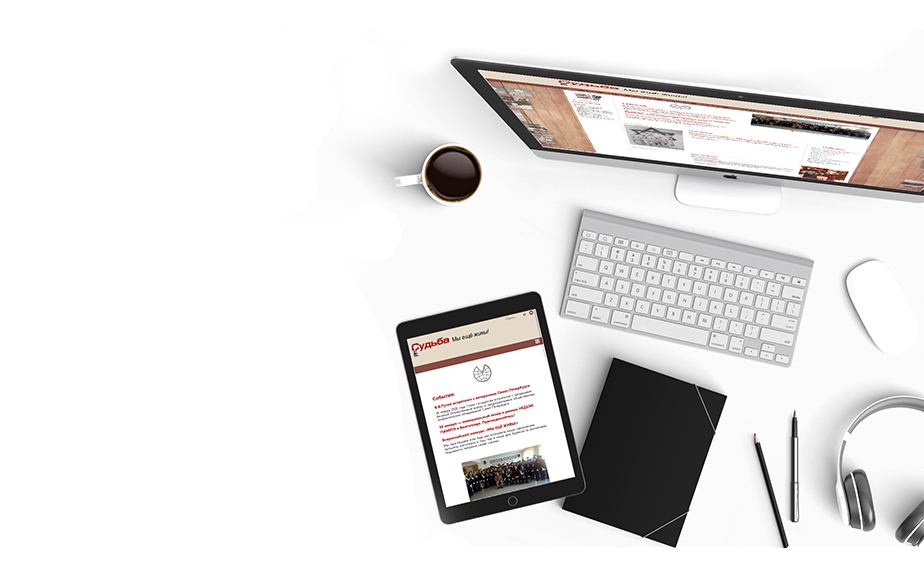 